Multiplier ou diviser un décimal par 10, 100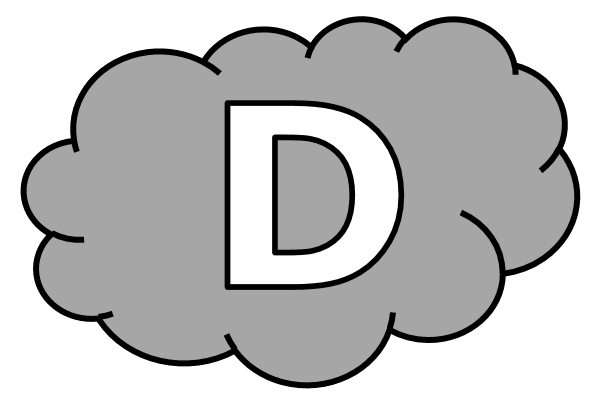 Entraînement n° 1 	 ............. bonnes réponsesMultiplier ou diviser un décimal par 10, 100Entraînement n° 2 	 ............. bonnes réponsesMultiplier ou diviser un décimal par 10, 100Entraînement n° 3 	 ............. bonnes réponsesMultiplier ou diviser un décimal par 10, 100Défi 				 ............. bonnes réponses3,4 x 10 = ............. 	15,2 x 100 = ............	451 ÷ 100 = .............0,5 x 10 = ............. 	14 ÷ 10 = .............	85,12 ÷ 100 = .............0,003 x 100 = ............ 	0,1 ÷ 10 = .............	1 245 ÷ 100 = .............1,87 x 100 = ............. 	0,2 x 100 = .............	6,3 ÷ 10 = .............0,04 x 10 = ............. 	891 ÷ 100 = ............. 	0,041 x 100 = .............58,1 x 10 = ............. 	6 ÷ 10 = .............		17 ÷ 100 = .............À la boulangerie, Hemma a acheté 10 baguettes à 0,80 €.Combien Hemma a-t-elle payé ? Hemma a payé ..................  €.0,25 x 10 = ............. 	14,1 x 100 = ............	33 ÷ 100 = .............2,95 x 10 = ............. 	127 ÷ 10 = .............	178,91 ÷ 100 = ............2,06 x 100 = ............ 	4,15 ÷ 10 = .............	562 ÷ 100 = .............23,4 x 100 = ............. 	2,036 x 100 = .............	1,78 ÷ 10 = .............45,2 x 10 = ............. 	1,5 ÷ 100 = ............. 	23,61 x 100 = .............0,56 x 10 = ............. 	18 ÷ 10 = .............	56,9 ÷ 100 = .............En 100 pas, Adam parcourt 4 520 cm.Quelle est la longueur d’un pas d’Adam ? Un pas d’Adam mesure .................. cm.0,51 x 10 = ............. 	13,47 x 100 = ............	6,8 ÷ 100 = .............4,17 x 10 = ............. 	0,3 ÷ 10 = .............	28,1 ÷ 100 = .............1,1 x 100 = ............ 	4,05 ÷ 10 = .............	23 ÷ 100 = .............5,08 x 100 = ............. 	4,571 x 100 = .............	9,6 ÷ 10 = .............0,008 x 10 = ............. 	2 ÷ 100 = ............. 	4,78 x 100 = .............3,65 x 10 = ............. 	29 ÷ 10 = .............	3,5 ÷ 100 = .............Lors d’un déménagement, Moslim porte 10 cartons de 5,81 kg chacun.Quelle masse Moslim porte-t-il en tout ? En tout, Moslim porte .................. kg.0,56 x 10 = ............. 	3,851 x 100 = ............	29 ÷ 100 = .............4,15 x 10 = ............. 	58 ÷ 10 = .............	36,1 ÷ 100 = .............0,23 x 100 = ............ 	4,7 ÷ 10 = .............	569 ÷ 100 = .............0,014 x 100 = ............. 3,25 x 100 = .............	0,7 ÷ 10 = .............47,89 x 10 = ............. 	25 ÷ 100 = ............. 	3,4 x 100 = .............2,631 x 10 = ............. 	9 ÷ 10 = .............		5,51 ÷ 100 = .............Pour faire 10 crêpes, Ines utilise 125 g de farine.Quelle masse de farine Ines utilise-t-elle pour faire une crêpe ? Pour faire une crêpe, Ines utilise .................. g de farine.